В 2015 году по Марсовскому сельскому поселению собрано средств самообложения на сумму 308400  рублей, общая сумма финансирования составляет   1542000 рублей. На средства самообложения поднято дорожное полотно в населенных пунктах сельского поселения:На строительство дороги завезено цеолита:- в село Татарская Бездна по ул. Мичурина – 1000 тонн 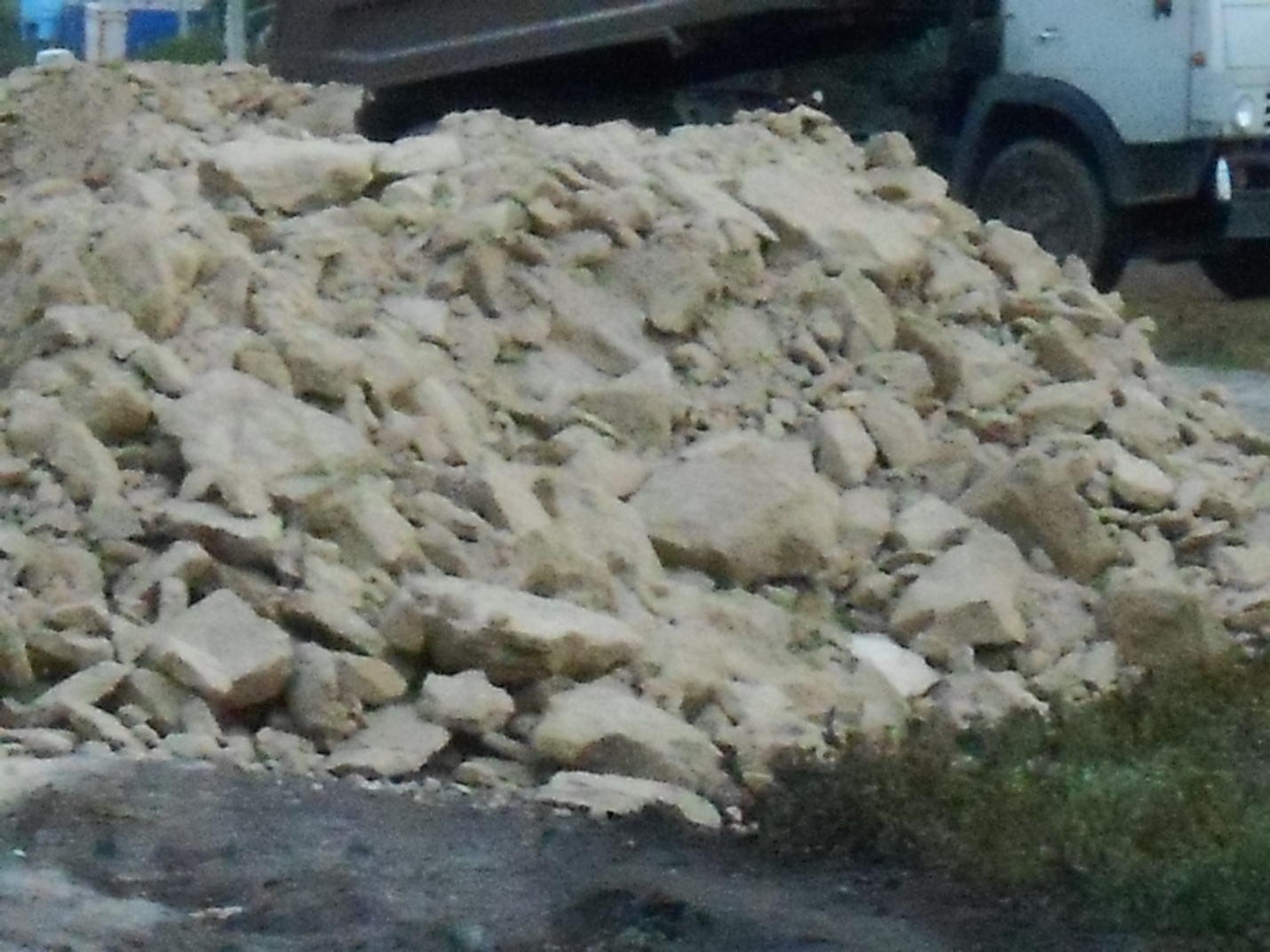 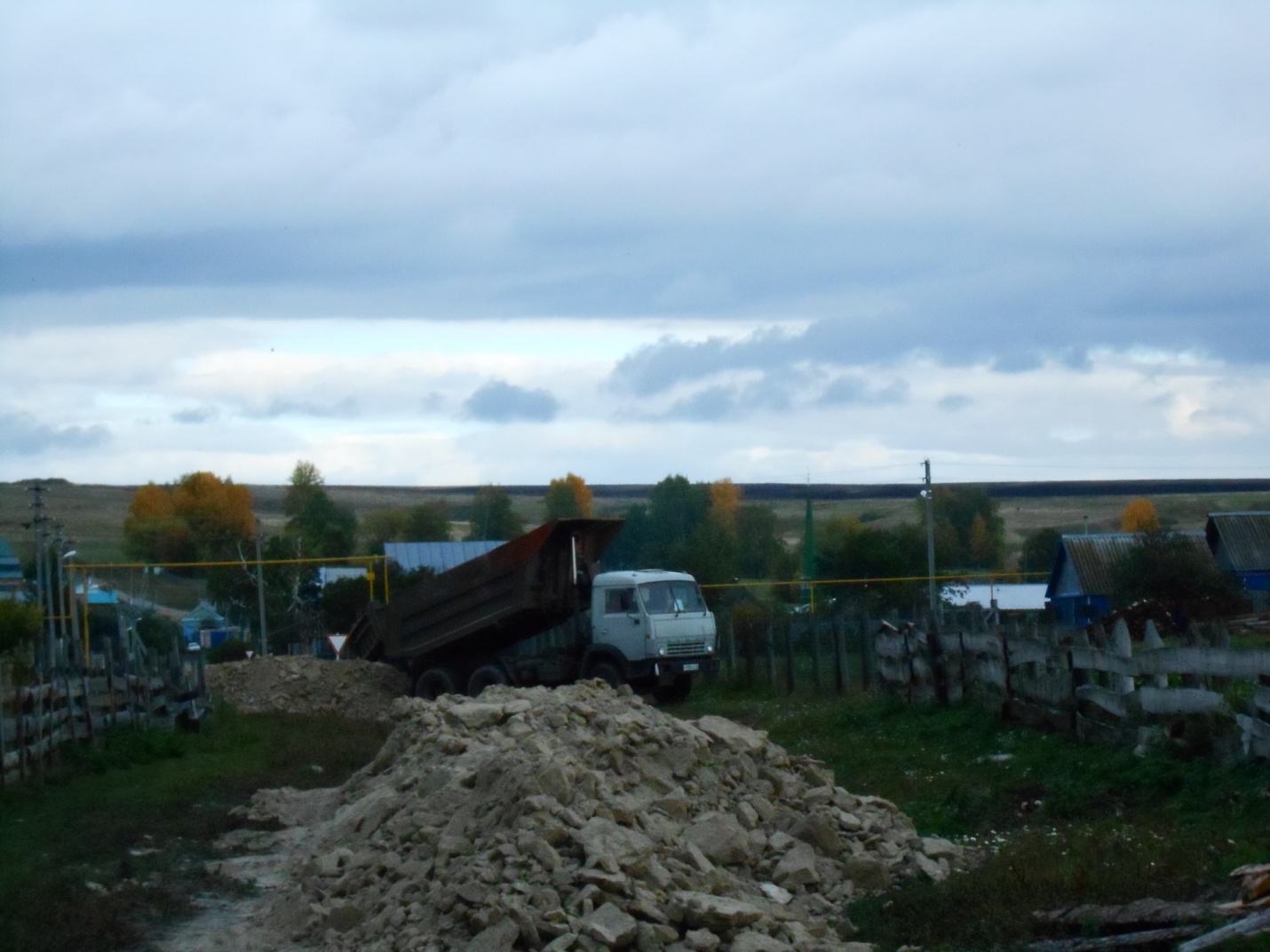 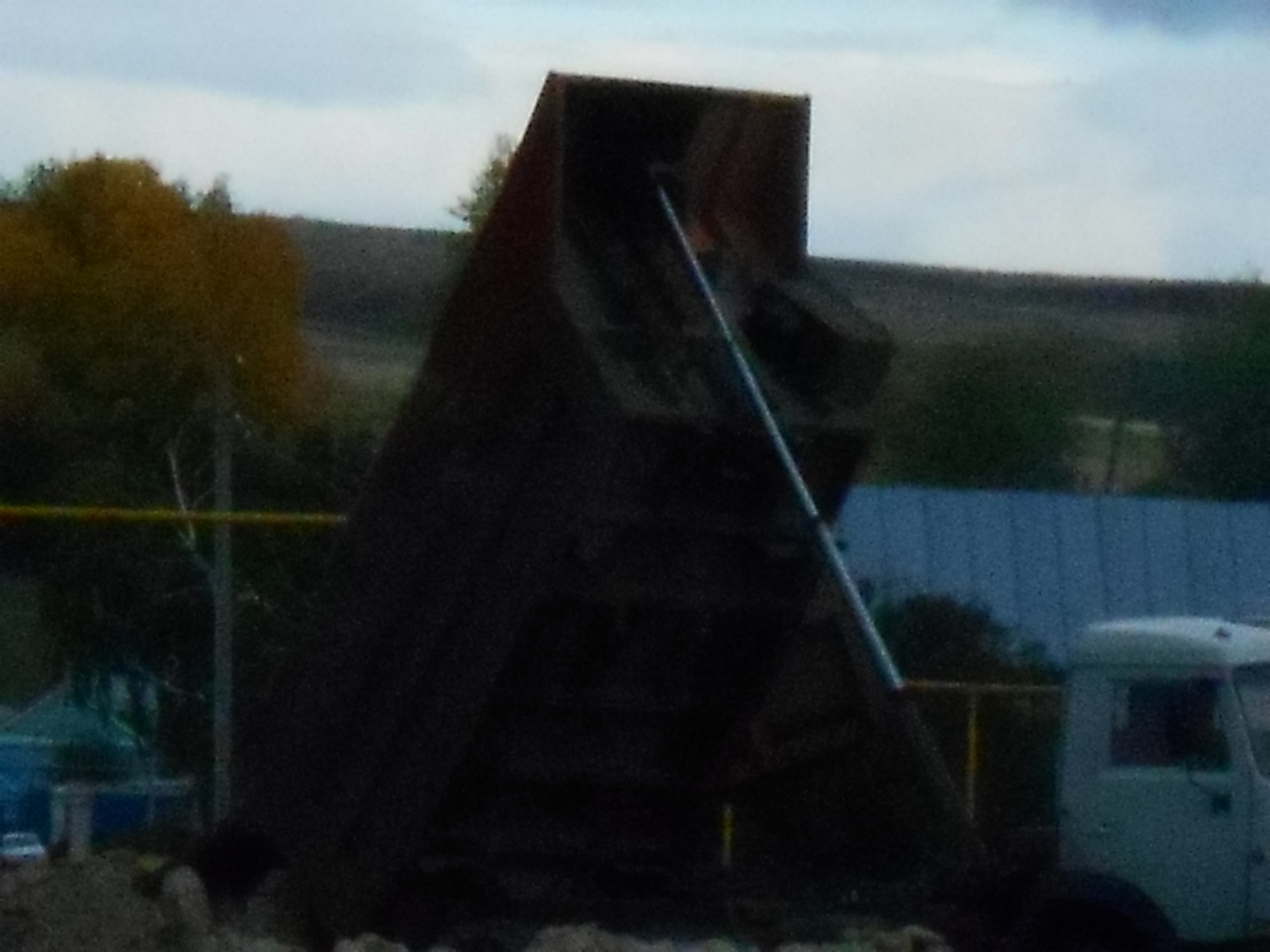 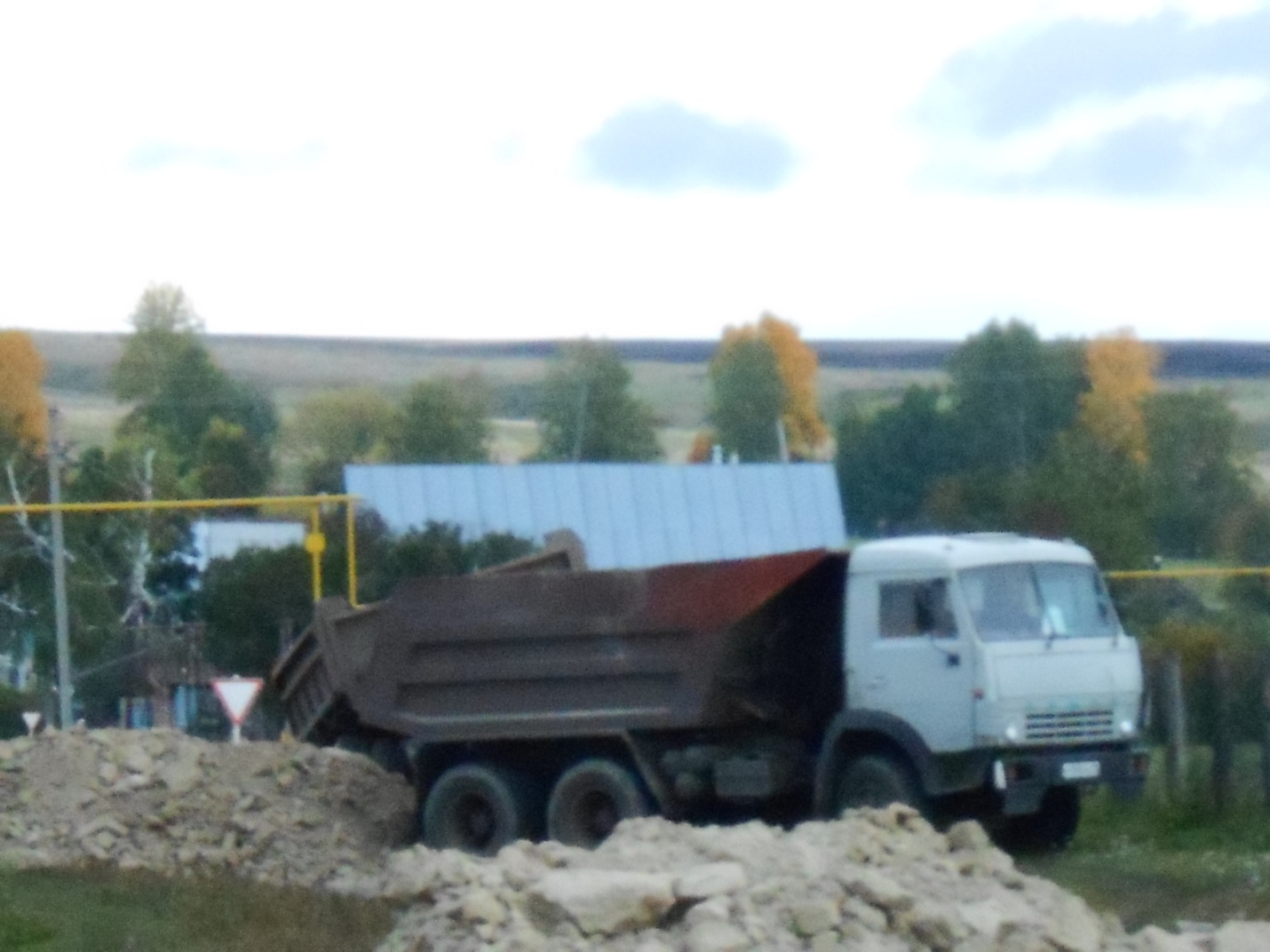 - в село Верхний Каракитан ул.Ленина – 1500 тонн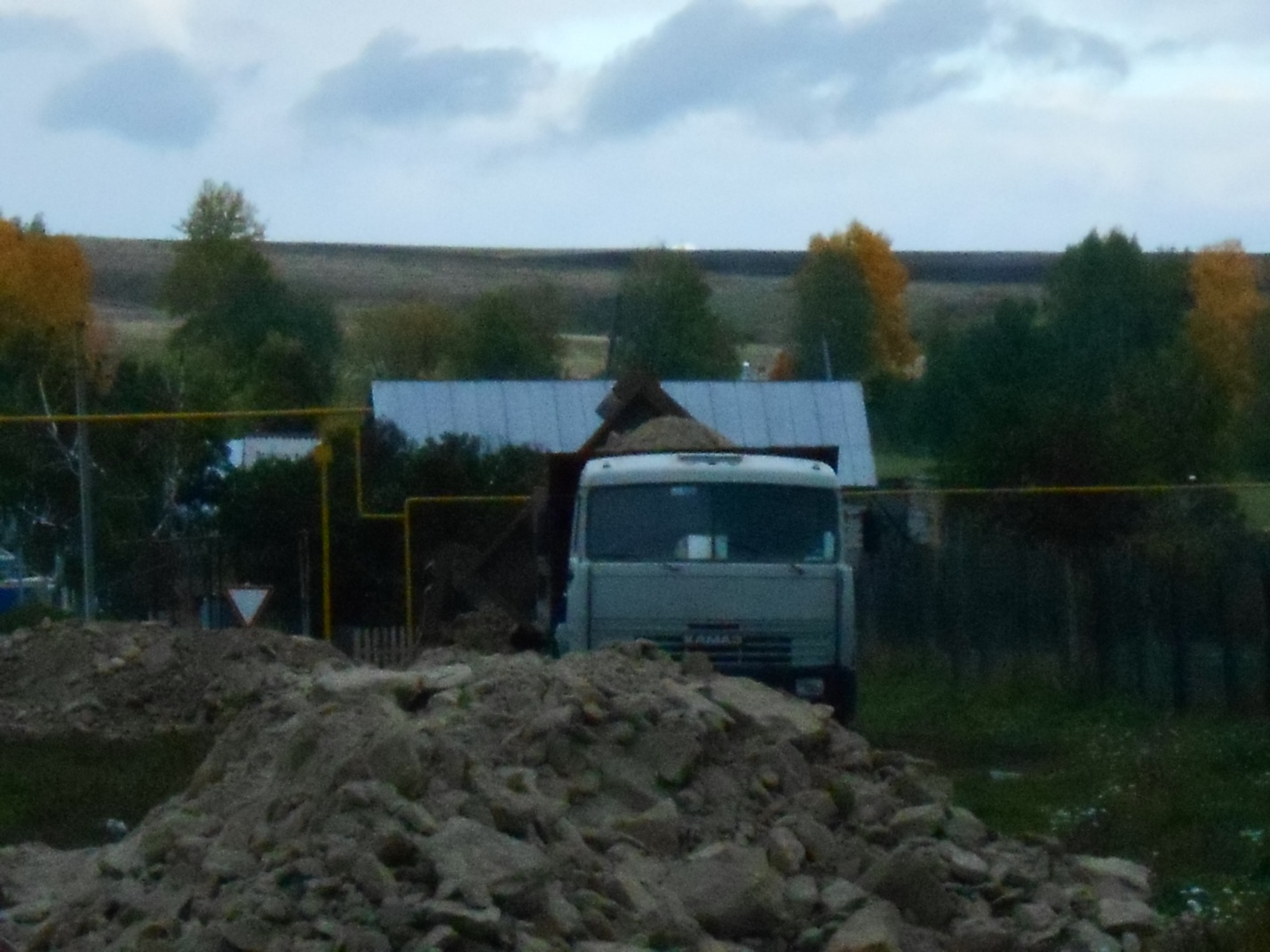 